0ماده 1 – مقدمه در راستای پیاده‌سازی مصوبه "سیاست‌ها و ضوابط اجرایی آمایش آموزش عالی در عرصه سلامت در جمهوری اسلامی ایران" جلسه ٧۶٢ مورخ ٨/٢/١٣٩۴ شورای عالی انقلاب فرهنگی و به منظور تحقق عدالت اجتماعی - آموزشی و برنامه تحول و نوآوری در آموزش علوم پزشکی، این تفاهم‌نامه بر اساس هماهنگی‌های انجام شده بین دانشگاه‌ها و دانشکده‌های علوم پزشکی کلان منطقه 7 آمایشی کشور (اصفهان، یزد، شهرکرد و کاشان) در نشست معاونین آموزشی دانشگاه‌ها و دانشکده‌های کلان منطقه 7 آمایشی کشور مورخ 11/02/1400 تصویب و امضاء گردید.ماده 2 – طرفین تفاهم‌نامه این تفاهم‌نامه میان معاونت آموزشی وزارت بهداشت، درمان و آموزش پزشکی و روسای دانشگاه‌ها و دانشکده‌های علوم پزشکی کلان منطقه 7 آمایشی کشور منعقد و تصویب گردید و طرفین خود را نسبت به اجرای مفاد آن متعهد می‌دانند.ماده 3– موضوع تفاهم‌نامه این تفاهم‌نامه پیرو تفاهم‌نامه گام اول (جلسه روسا و دبیران کلان مناطق آمایشی کشور در تاریخ 24 آبان ماه 1398 در نشست کرمان) و به ‌منظور تدوین سند توسعه علمی در کلان منطقه 7 آمایشی کشور به منظور پیش‌بینی نیازهاي آموزشی، پژوهشی، فناوری و خدماتی منطقه در  بازه زمانی ده ساله و با در نظر گرفتن وجوه مشترك دانشگاه‌هاي علوم پزشکی منطقه و همچنین اولویت‌ها و ماموریت‌هاي ویژه هر دانشگاه و دانشکده تا سال 1408 تنظیم شده است. ماده 4 – تعریف‌ها شوراي گسترش دانشگاه‌هاي علوم پزشكي كشور: اين شورا به عنوان عالي‌ترين مرجع تصميم‌گيري عهده‌دار اتخاذ تصميم درباره تأسيس و توسعه و يا انحلال رشته‌ها، مقاطع تحصيلي و مؤسسات آموزش عالي علوم پزشكي اعم از مؤسسات دولتي و غيردولتي غيرانتفاعي و دانشگاه آزاد اسلامی است.کلان منطقه 7 آمایشی کشور: کلان منطقه 7 شامل دانشگاه‌های علوم پزشکی اصفهان، یزد، شهرکرد و کاشان است. دبیرخانه کلان منطقه 7 آمایشی کشور: دبیرخانه این منطقه یکی از دانشگاه‌های کلان منطقه است که ماموریت دارد تا بر اساس مصوبه شورای عالی انقلاب فرهنگی و وضعیت موجود نظام سلامت در منطقه، با سیاست‌گذاری، برنامه‌ریزی و مديريت، در توسعه و هماهنگ نمودن روابط، مناسبات و همكاري‌ها در بين دانشگاه‌های این کلان منطقه در حوزه‌های بهداشتي، درماني، تحقیقاتی و آموزش پزشکی، نهایت اهتمام خود را به خرج دهد، تا باعث ارتقاء کلی نظام سلامت ایران در این بخش از کشور گردد. شورای مشورتی گسترش کلان منطقه: این شورا متشکل از معاونین آموزشی دانشگاه‌ها و دانشکده‌های کلان منطقه 7 آمایشی کشور و دبیر یا نمایندگان شورای گسترش دانشگاه‌های علوم پزشکی کشور است. شورای مشورتی گسترش کلان منطقه، به عنوان نماینده دبیرخانه شورای گسترش دانشگاه‌های علوم پزشکی کشور در کلان منطقه آمایشی 7 عمل خواهد کرد و کلیه درخواست‌های توسعه رشته کلان منطقه در این شورا بررسی و پس از تطبیق با مصوبات این تفاهم‌نامه و همچنین برنامه توسعه‌ای منطقه و انجام مطالعات کارشناسانه و آینده‌پژوهانه و کسب توافق حداکثری بین دانشگاه‌های منطقه، به شورای گسترش ارسال خواهد شد.ضریب خودکفایی: عبارت است از میزان خودکفایی هر منطقه آمایشی در تربیت نیروی انسانی مورد نیاز در نظام سلامت. این ضریب از تقسیم سهم کلان منطقه از کل ظرفیت پذیرش دانشجو (در رشته مقاطع مختلف) بر سهم همان کلان منطقه از جمعیت ایران به دست می‌آید.  تحصیلات تکمیلی: کلیه رشته‌هاي علوم پایه پزشکی در مقاطع بالاتر از لیسانس (ارشد، دکتراي تخصصی) و همچنین رشته‌هاي تخصصی پزشکی و دندانپزشکی، فوق تخصصی پزشکی و داروسازی بالینی.رشته‌های بالینی: در این تفاهم‌نامه منظور از رشته‌های بالینی عبارت است از رشته‌های دکترای حرفه‌ای (پزشکی، دندانپزشکی، داروسازی)، رشته‌های تخصصی پزشکی و دندانپزشکی، فوق تخصصی پزشکی و داروسازی بالینی.ماده 5– پیش فرض‌هاپیش فرض‌های حاکم بر توزیع ظرفیت پذیرش دانشجو در رشته مقاطع علوم پزشکی در این تفاهم‌نامه عبارتند از:تکالیف تعیین شده در اسناد بالا دستی مانند سند ملی آمایش سرزمینی، نقشه توسعه علمی کشور و برنامه ششم توسعه اجتماعی اقتصادی کشورتوجه به ظرفیت‌های مناسب موجود در کلان منطقه جهت توسعه کیفی و کمی و شناسائی توانمندی‌های منطقه به منظور هم‌افزائی و تعریف پروژه‌های مشترک و بهره‌مندی دانشگاه‌ها از ظرفیت‌ها و امکانات یکدیگر توزیع عادلانه ظرفیت کلان منطقه بین دانشگاه‌های مستقر در منطقه، همکاری و تعامل درون منطقه‌ای، هم‌افزایی توانمندی دانشگاه‌های کلان منطقه و اجتناب از رقابت غیرسازنده بین دانشگاه‌های کلان منطقهجمعیت تحت پوشش هر یک از دانشگاه‌های منطقه و تراکم جمعیت نیازهای نیروی انسانی متخصص در نظام سلامت منطقه و کشورتوسعه متعادل و نظام‌مند دانشگاه‌های علوم پزشکی براساس پتانسیل‌های موجود و آتی و با نگاه سرآمدی منطقه‌ای و کشوری هر یک از دانشگاه‌ها و دانشکده‌ها و ایجاد قطب‌های علمی در درون کلان منطقهماده 6 - اصول حاکم بر توزیع ظرفیت کلان منطقه 7 آمایشی بین دانشگاه‌های مستقر در منطقه خروجی نهایی این تفاهم‌نامه جداول توزیع ظرفیت رشته محل‌های پیشنهادی دانشگاه‌ها و دانشکده‌های علوم پزشکی کلان منطقه است. در تدوین این جداول اصول زیر مدنظر قرارگرفته است:رسالت‌های توسعه علمی دانشگاه‌ها/ دانشکده‌های علوم پزشکی کلان منطقه ظرفیت‌ها و امکانات کنونی و آتی دانشگاه/دانشکده و پیشنهادات و برنامه‌های آینده نگارانه دانشگاه‌ها/ دانشکده‌های کلان منطقهنسبت پذیرش دانشجویان تحصیلات تکمیلی به کل پذیرش دانشجوی علوم پزشکی در هر سالنسبت پذیرش دانشجویان بالینی به کل پذیرش دانشجوی علوم پزشکی در هر سالبند 1- دانشگاه‌های کلان منطقه آمایشی 7 کشور به توافق رسیدند که شورای مشورتی گسترش کلان منطقه تشکیل شود و از این پس کلیه درخواست‌های توسعه رشته مقاطع آموزشی پس از بررسی و انطباق با مفاد این تفاهم‌نامه و تصویب، از طریق این شورا به شورای گسترش وزارت بهداشت، درمان و آموزش پزشکی ارسال شود.تبصره 1 – مصوبات ارسالی از سوی شورای مشورتی گسترش کلان منطقه، به عنوان درخواست‌های مورد توافق دانشگاه‌ها و دانشکده‌های کلان منطقه با اولویت بالا و پس از تایید هیات‌های ارزشیابی و ممتحنه مربوطه، قابل طرح در شورای گسترش خواهند بود و درخواست‌هایی که خارج از این روال ارسال می‌گردند، امکان طرح در شورای گسترش را نخواهند داشت. لازم به ذکر است در صورت انطباق درخواست‌ها با نقشه علمی منطقه و مختصات این توافقنامه و تبصره‌های آن، شورای گسترش در تصویب آن‌ها بیشترین همراهی را خواهد داشت.بند 2- بر اساس سند برآورد نیروی انسانی مصوبه شورای گسترش تفاهم گردید که ضریب خودکفایی کلان منطقه 7 از 14/1 در سال 1398 به 05/1 در سال 1408 تغییر یابد (جدول شماره 1).تبصره 1 - درصورت تغییر در ساختارها و شاخص‌های جمعیتی ضریب خودکفایی منطقه (05/1) می‌تواند با رعایت ضوابط و موافقت شورای مشورتی در محدوده 03/0± کاهش یا افزایش یابد.بند 3- توزیع رشته مقاطع در دانشگاه‌ها و دانشکده‌های منطقه 7 آمایشی به نحوی صورت خواهد گرفت که نسبت دانشجویان تحصیلات تکمیلی و نسبت دانشجویان بالینی به کل دانشجویان در دانشگاه‌ها و دانشکده‌های منطقه حتی الامکان منطبق بر جدول شماره 2 و 3 باشد.تبصره 1- در صورتی که سیاست‌های کلان کشور و وزارت بهداشت برای کاهش یا افزایش ظرفیت هر یک از رشته مقاطع تغییر یابد، اعداد تفاهم‌نامه با رویکرد جدید بازنگری خواهند شد، به نحوی که سقف پذیرش جدید در هر یک از مقاطع در کلان منطقه با تغییرات جدید مجدداً در شورای مشورتی گسترش کلان منطقه 7 آمایشی تصویب گردد. چنانچه در بازه 6 ساله، ظرفیت‌های سهمیه‌ای تخصیصی به هر یک از دانشگاه‌ها و دانشکده‌ها محقق نگردید، تفاهم‌نامه در شورای مشورتی قابل بازبینی و تقسیم ظرفیت‌ها در بین سایر دانشگاه‌ها و دانشکده‌های کلان منطقه صورت می‌پذیرد.تبصره 2 – توزیع رشته مقاطع در منطقه 7 آمایشی به نحوی صورت خواهد گرفت که امکان تعالی و توسعه علمی در سال‌های آینده در منطقه فراهم گردد و کلیه سیاست‌گذاری‌ها برای ایجاد رشته تحصیلی جدید جهت دانشجویان تحصیلات تکمیلی، جذب هیئت علمی با تخصص‌های جدید و تصویب مراکز تحقیقاتی معتبر بر اساس ماموریت‌های ویژه کلان منطقه در سطح ملی و مأموریت‌های اختصاصی هر یک از دانشگاه‌های منطقه طراحی و اجرا گردد.تبصره 3 – به جهت افزایش حداکثری هماهنگی درون منطقه‌ای و هم‌افزایی علمی دانشگاه‌های منطقه در ایجاد رشته‌های مشترک، نسبت به آموزش‌های پودمانی شناور و تشکیل گروه‌های آموزشی مشترک بین دانشگاهی در کلان منطقه، برنامه‌ریزی و اقدام خواهد شد (پذیرش دانشجو به نحوی که بخشی از دروس در سایر دانشگاه‌ها یا دانشکده ها ارائه گردد). همچنین راهبردهای همکاری‌های منطقه‌ای می‌توانند زمینه را برای پویایی و توسعه دانشگاه‌های منطقه فراهم نمایند. این راهبردها مشخص می‌کنند درصورتی که دانشگاهی نتواند در تامین زیرساخت‌ها برای استقرار رشته مقطع مورد نظرموفق شود، سایر دانشگاه‌های منطقه به چه نحو می‌توانند مشارکت و همکاری نمایند.تبصره 4- در راستای تقویت هماهنگی‌های درون منطقه‌ای، دانشگاه‌های منطقه در جهت اعطای وابستگی دوگانه (Dual affiliation) به اعضای هیات علمی تسهیلات لازم را به عمل خواهند آورد و به این ترتیب حداکثر استفاده از ظرفیت‌های موجود صورت خواهد پذیرفت.تبصره 5 - در صورت جذب دانشجویان خارجی منطبق بر مقررات کشوری، این تعداد جدا از ظرفیت‌های درج شده در این تفاهم نامه می‌باشد.تبصره 6 – در صورت تاسیس رشته جدید در سطح کشور و وجود شواهد متقن در مورد وجود نیاز در کلان منطقه، ظرفیت‌سازی برای جذب دانشجویان در منطقه، با هم‌افزایی امکانات علمی، آموزشی و تحقیقاتی کلان منطقه با قوت انجام خواهد گرفت.تبصره 7 – در جهت تقویت آموزش و ارتقای استانداردهای کیفی آموزشی در کلان منطقه، بازدیدهای ادواری در درون کلان منطقه در اولویت قرار خواهد گرفت و در صورت لزوم تعدیل یا تغییراتی بر مبنای نتایج اعتباربخشی دوره‌های آموزشی دانشگاه‌های کلان منطقه، در ظرفیت‌های پذیرش پیش‌بینی شده در این تفاهم نامه لحاظ می‌شود.تبصره 8- ظرفیت پذیرش دانشجو تا سال 1408 در هر یک از رشته مقاطع دانشگاه‌ها و دانشکده‌های کلان منطقه، به تدریج و با ایجاد امکانات لازم و در سقف اعداد مندرج در جداول این تفاهم‌نامه صورت خواهد گرفت. بند 4 – پیرو توافقات نقشه توسعه علمی کلان منطقه 7 آمایشی که با مشارکت کلیه دانشگاه‌های منطقه حاصل گردیده است، برای هر کدام از دانشگاه‌ها و دانشکده‌های کلان منطقه 7، رسالت توسعه در رشته مقاطع جدید به شرح جدول شماره 4 تعریف گردید تا افزایش سهمیه و همچنین ایجاد رشته‌های جدید در راستای آن صورت پذیرد.تبصره 1- با هدف توسعه علمی منطقه، شورای مشورتی به تدریج تعاملات سازنده با دانشگاه آزاد اسلامی و سایر موسسات آموزش عالی خصوصی در خصوص رشته‌های علوم پزشکی را به منظور استقرار سیاست‌ها و ضوابط آمایش مناطق وزارت بهداشت در دستور کار قرار خواهد داد. همچنین به تدریج سعی خواهد شد محور‌های رشد تحقیقات و فناوری و به تبع آن توسعه همه جانبه زیر ساخت‌های علمی هر یک از دانشگاه‌ها و دانشکده‌های منطقه بر اساس رسالت‌های تعیین شده گسترش یابد.تبصره 2 - در مورد رشته مقاطعی که ظرفیت پذیرش دانشجو در کشور بصورت "کاهش در سال‌های آینده" برآورد شده است، دانشگاه‌های منطقه در مورد راهبرد کاهش ظرفیت پذیرش دانشجو در آن رشته مقطع در منطقه از طریق کاهش ظرفیت پذیرش موجود و یا پذیرش یک سال در میان به تفاهم رسیدند.تبصره 3 - تعیین حداقل ظرفیت برای تشکیل یک دوره: این حداقل‌ها براساس ماهیت رشته‌ها تعیین شدند ولی به صورت عمومی، کلاس کارشناسی با حداقل ظرفیت 15 دانشجو و کلاس کارشناسی ارشد با حداقل ظرفیت 3 دانشجو و کلاس دکترای تخصصی با حداقل ظرفیت 2 دانشجو تعریف شد.بند 5- شورای مشورتی گسترش کلان منطقه مکلف است برآوردها را به صورت سالانه بروز رسانی کند و گزارشهای  مربوطه را برای روسای دانشگاه‌های منطقه ارسال نماید. ضروری است یک نسخه از این گزارشها به شورای محترم گسترش وزارت متبوع ارسال گردد. در صورت لزوم هر دو سال یک بار این تفاهم‌نامه با توجه به برآوردهای جدید و رشته‌های جدید مصوب، زیر نظر شورای گسترش و شورای مشورتی گسترش بازنگری خواهد شد. بند 6- این تفاهم‌نامه بستری خواهد بود برای افزایش هماهنگی‌های درون منطقه‌ای و مقدمه‌ای خواهد شد که سایر دانشگاه‌های غیردولتی فعال در عرصه آموزش علوم پزشکی در کلان منطقه نیز به این تفاهم‌نامه بپیوندند.ماده7- نسخ تفاهم‌نامهاین تفاهم‌نامه در 7 ماده، 6 بند، 13 تبصره و در 5 نسخه تنظیم و به امضای طرفین رسید و مبادله گردید که هر 5 نسخه حکم واحد دارد.جدول شماره 1- سهمیه تخصیص یافته رشته-مقاطع به کلان منطقه 7 آمایشی کشور تا سال 1408جدول شماره 2 – نسبت پذیرش سالیانه دانشجویان تحصیلات تکمیلی به کل دانشجویان در دانشگاه‌های علوم پزشکی کلان منطقه 7 آمایشی کشورجدول شماره 3 – نسبت پذیرش سالیانه دانشجویان بالینی (دکترای حرفه‌ای، دستیار تخصصی، فوق تخصصی) به کل دانشجویان در دانشگاه‌های علوم پزشکی کلان منطقه 7 آمایشی کشورجدول شماره 4– ماموریت توسعه علمی برای هر یک از دانشگاه‌‌های علوم پزشکی کلان منطقه 7 آمایشی کشور تا سال 1408جدول شماره 5 – جدول رشته – مقاطع و ظرفیت پذیرش موجود دانشگاه‌‌های علوم پزشکی کلان منطقه 7 آمایشی کشور در سال 1398 به انضمام توسعه رشته-مقاطع تا سال 1408جدول شماره 6 - ظرفیت پذیرش دانشگاه‌‌های علوم پزشکی کلان منطقه 7 آمایشی کشور در سال 1398جدول شماره 7 – جدول رشته – مقاطع و ظرفیت پذیرش دانشگاه‌‌های علوم پزشکی کلان منطقه 7 آمایشی کشور تا سال 1408 به انضمام توسعه رشته-مقاطع تا سال 1408*  پذیرش یکسال در میان خانه‌های تیره: توسعه رشته تا سال 1408، خانه‌های روشن: تعدیل پذیرش رشته‌های موجود تا سال 1408- ظرفیت‌های اختصاص داده شده در این جدول، شامل ظرفیت دانشکده‌های اقماری هر یک از دانشگاه‌ها نیز می‌باشد.جدول شماره 8 -  ظرفیت پذیرش دانشگاه‌‌های علوم پزشکی کلان منطقه 7 آمایشی کشور تا سال 1408جدول شماره 9- سهمیه تخصیص یافته رشته – مقاطع به دانشگاه علوم پزشکی اصفهان تا سال 1408جدول شماره 10 - سهمیه تخصیص یافته رشته – مقاطع به دانشگاه علوم پزشکی یزد تا سال 1408جدول شماره 11- سهمیه تخصیص یافته رشته – مقاطع به دانشگاه علوم پزشکی شهرکرد تا سال 1408جدول شماره 12- سهمیه تخصیص یافته رشته – مقاطع به دانشگاه علوم پزشکی کاشان تا سال 1408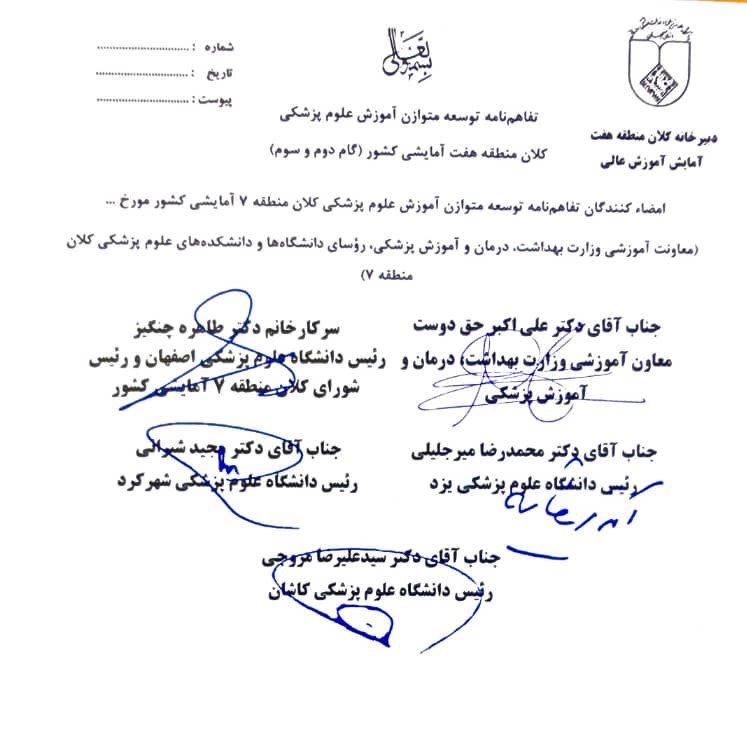 امضاء کنندگان تفاهم‌نامه توسعه متوازن آموزش علوم پزشکی کلان منطقه 7 آمایشی کشور مورخ 11/02/1400(معاونین آموزشی دانشگاه‌ها و دانشکده‌های علوم پزشکی کلان منطقه 7)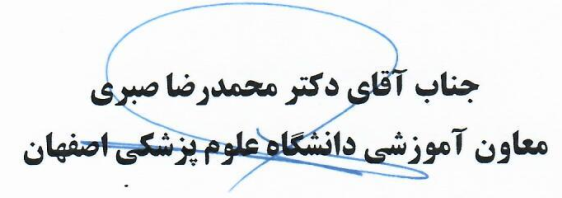 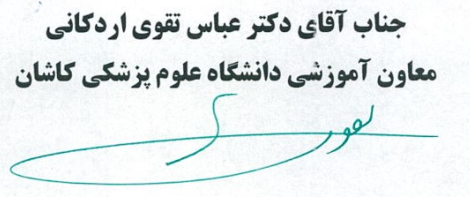 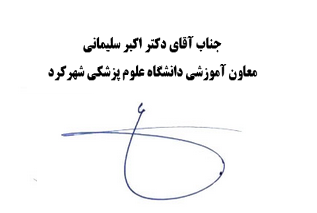 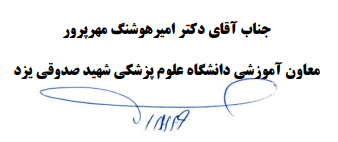 رشتهظرفیت دفترچه 98 دولتیظرفیت دفترچه 98 آزادمجموع ظرفیت دفترچه 98ضریب خودکفایی 98ظرفیت پذیرش تا 1408ضریب خودکفایی 1408پزشکی5649666020/165003/1دندانپزشکی1466020644/114508/1داروسازی138013821/111500/1پرستاری46037283214/195007/1مامایی7813221008/119004/1کارشناسی و کاردانی1205180138599/0140099/0ارشد5158359843/153022/1Ph.D151015121/115006/1دستیار دندانپزشکی46307632/27096/1دستیار تخصصی368036813/133303/1دستیار فوق تخصصی2502595/03004/1مجموع3696953464914/1456305/1دانشگاه‌ها/دانشکده‌ها ظرفیت پذیرش تحصیلات تکمیلی در سال 98 ظرفیت پذیرش کل دانشجویان در سال 98ظرفیت پذیرش تحصیلات تکمیلی تا سال 1408 ظرفیت پذیرش کل دانشجویان تا سال 1408سهم تحصیلات تکمیلی  به کل دانشجویان %سهم تحصیلات تکمیلی  به کل دانشجویان %دانشگاه‌ها/دانشکده‌ها ظرفیت پذیرش تحصیلات تکمیلی در سال 98 ظرفیت پذیرش کل دانشجویان در سال 98ظرفیت پذیرش تحصیلات تکمیلی تا سال 1408 ظرفیت پذیرش کل دانشجویان تا سال 1408سال 1398سال 1408دانشگاه علوم پزشکی اصفهان5861587505142293/3651/35دانشگاه علوم پزشکی یزد299105727395629/2856/28دانشگاه علوم پزشکی شهرکرد8245710754294/1774/19دانشگاه علوم پزشکی کاشان13859514263219/2347/22دانشگاه آزاد اسلامی11395386101186/1151/8مجموع/میانگین121846491113456320/2639/24دانشگاهها/دانشکده‌ها تعداد پذیرش دانشجویان بالینی در سال 98ظرفیت پذیرش کل دانشجویان در سال 98تعداد پذیرش دانشجویان بالینی تا سال 1408ظرفیت پذیرش کل دانشجویان تا سال 1408سهم بالینی به کل %سهم بالینی به کل %دانشگاهها/دانشکده‌ها تعداد پذیرش دانشجویان بالینی در سال 98ظرفیت پذیرش کل دانشجویان در سال 98تعداد پذیرش دانشجویان بالینی تا سال 1408ظرفیت پذیرش کل دانشجویان تا سال 1408سال 1398سال 1408دانشگاه علوم پزشکی اصفهان6181587540142294/3897/37دانشگاه علوم پزشکی یزد349105732095602/3347/33دانشگاه علوم پزشکی شهرکرد13245713854288/2846/25دانشگاه علوم پزشکی کاشان18859518563260/3127/29دانشگاه آزاد اسلامی186953160101152/1983/15مجموع/میانگین147346491343456368/3143/29دانشگاه‌هارسالت توسعه علمی در کلان منطقهدانشگاه علوم پزشکی اصفهانتوسعه رشته‌های تخصصی پزشکیتوسعه رشته‌های تخصصی داروسازیتوسعه رشته‌های علوم پرستاریتوسعه رشته‌های علوم پایهتوسعه رشته‌های علوم آزمایشگاهیدانشگاه علوم پزشکی یزدتوسعه رشته‌های تخصصی پزشکیتوسعه رشته‌های علوم بهداشتتوسعه رشته‌های علوم رادیولوژیتوسعه رشته‌های علوم مدیریت و اقتصاد سلامت دانشگاه علوم پزشکی شهرکردتوسعه رشته‌های تخصصی پزشکیتوسعه رشته‌های توانبخشیتوسعه رشته‌های علوم نوینتوسعه رشته‌های علوم سالمندیدانشگاه علوم پزشکی کاشانتوسعه رشته‌های تخصصی پزشکیتوسعه رشته‌های مدیریت و فناوری اطلاعات سلامتتوسعه رشته‌های علوم تغذیه توسعه رشته‌های علوم روانشناسیردیفرشته تحصیلی (کاردانی)اصفهانیزدشهرکردکاشانآزاد1فوریت‌های پزشکی20202018ردیفرشته تحصیلی (کارشناسی)اصفهانیزدشهرکردکاشانآزاد1تکنولوژی اتاق عمل25414023722پروتزهای دندانی15توسعه تا 14083فوریت‌های پزشکی  توسعه تا 1408توسعه تا 14084هوشبری27232018245اعضای مصنوعی و وسایل کمکی276کتابداری و اطلاع رسانی پزشکی307بهداشت عمومی3035252636ردیفرشته تحصیلی (کارشناسی)اصفهانیزدشهرکردکاشانآزاد8تکنولوژی پرتوشناسی362422249شنوایی سنجی1710علوم آزمایشگاهی282528272411علوم تغذیه32203012فناوری اطلاعات سلامت3015توسعه تا 14082013فیزیوتراپی25توسعه تا 140814کاردرمانی18توسعه تا 140815گفتاردرمانی2016مدیریت خدمات بهداشتی درمانی2032توسعه تا 140817مهندسی بهداشت حرفه ای و ایمنی کار3245توسعه تا 14082418مهندسی بهداشت محیط295020292419پرستاری160161776237220مامایی23201520132ردیفرشته تحصیلی(دکترای حرفه ای)اصفهانیزدشهرکردکاشانآزاد1پزشکی21214092120962داروسازی81573دندانپزشکی6450161660ردیفرشته تحصیلی (کارشناسی ارشد)اصفهانیزدشهرکردکاشانآزاد1اپیدمیولوژی5652اتاق عمل65توسعه تا 14083ارزیابی فناوری سلامت34ارگونومیتوسعه تا 140845اعضای مصنوعی و وسایل کمکی66اقتصاد بهداشت4توسعه تا 14087اکولوژی انسانی28آمار زیستی4559آموزش بهداشت و ارتقاء سلامت6410انگل شناسی422311ایمنی شناسی433ردیفرشته تحصیلی (کارشناسی ارشد)اصفهانیزدشهرکردکاشانآزاد12بهداشت محیط – بهداشت پرتوها313بهداشت محیط – سم‌شناسی محیط514بهداشت و ایمنی مواد غذایی58توسعه تا 140815بیوشیمی بالینی473416پرستاری اورژانستوسعه تا 1408417پرستاری داخلی جراحی7672418پرستاری سالمندی08719پرستاری سلامت جامعه5توسعه تا 14081020پرستاری کودکان541021پرستاری مراقبتهای ویژه5767822پرستاری مراقبتهای ویژه نوزادان07ردیفرشته تحصیلی (کارشناسی ارشد)اصفهانیزدشهرکردکاشانآزاد23تکنولوژی گردش خون5224رفاه اجتماعی425روان پرستاری551026روانشناسی بالینیتوسعه تا 14081027روانشناسی سلامت528زیست‌فناوری پزشکی4126829ژنتیک انسانی44330سلامت سالمندیتوسعه تا 14085توسعه تا 140831سم‌شناسی432شیمی دارویی4533علوم بهداشتی در تغذیه7434علوم تشریحی665ردیفرشته تحصیلی (کارشناسی ارشد)اصفهانیزدشهرکردکاشانآزاد35علوم تغذیه7436علوم و صنایع غذایی837فناوری تصویربرداری پزشکی438فناوری اطلاعات سلامت2توسعه تا 1408539فیزیک پزشکی56440فیزیوتراپی641قارچ شناسی پزشکی642کتابداری و اطلاع‌رسانی پزشکی543گفتاردرمانی644مامایی8توسعه تا 1408توسعه تا 140845مدیریت خدمات بهداشتی درمانی698ردیفرشته تحصیلی (کارشناسی ارشد)اصفهانیزدشهرکردکاشانآزاد46مدیریت سلامت ایمنی و محیط زیست65647مشاوره در ماماییتوسعه تا 14089توسعه تا 140848مهندسی بهداشت حرفه‌ای6649مهندسی بهداشت محیط643450مهندسی بهداشت محیط-مدیریت پسماندتوسعه تا 1408351مهندسی پزشکی-بیوالکتریک1052مهندسی پزشکی-زیست مواد653میکروب شناسی53354فیزیولوژی34355آموزش پزشکی4توسعه تا 140856خون‌شناسی و بانک خونتوسعه تا 1408ردیفرشته تحصیلی (کارشناسی ارشد)اصفهانیزدشهرکردکاشانآزاد57تغذیه بالینیتوسعه تا 1408توسعه تا 1408توسعه تا 140858نانوتکنولوژی پزشکیتوسعه تا 1408توسعه تا 140859انفورماتیک پزشکیتوسعه تا 1408توسعه تا 1408توسعه تا 140860مهندسی بهداشت محیط-مدیریت کیفیت هواتوسعه تا 1408توسعه تا 140861مهندسی بهداشت محیط- بهره برداری و نگهداری از تاسیسات بهداشتی توسعه تا 140862سلامت در بلایا و فوریت‌هاتوسعه تا 1408توسعه تا 140863مددکاری اجتماعیتوسعه تا 140864ویروس‌شناسیتوسعه تا 1408توسعه تا 140865میکروب‌شناسی مواد غذاییتوسعه تا 1408توسعه تا 140866ژورنالیسم پزشکیتوسعه تا 140867مطالعات اجتماعی موثر بر سلامتتوسعه تا 140868سلامت و ترافیکتوسعه تا 1408ردیفرشته تحصیلی (دکترای تخصصی)اصفهانیزدشهرکردکاشانآزاد1اپیدمیولوژیتوسعه تا 140822اعضای مصنوعی33آمار زیستی2توسعه تا 1408توسعه تا 14084آموزش بهداشت و ارتقاء سلامت435آموزش پزشکی46انگل‌شناسی27ایمنی‌شناسی38باکتری‌شناسی429بهداشت باروری4توسعه تا 140810بهداشت حرفه‌ای4توسعه تا 140811بهداشت محیط4423ردیفرشته تحصیلی (دکترای تخصصی)اصفهانیزدشهرکردکاشانآزاد12بیوشیمی بالینی3313بیولوژی تولیدمثلتوسعه تا 14083توسعه تا 140814پرستاری6315پزشکی مولکولی23316داروسازی بالینی317زیست پزشکی سامانه‌ای318زیست فناوری پزشکی219زیست فناوری دارویی320ژنتیک پزشکی321سلامت در بلایا و فوریت‌ها3322سلامت دهان و دندانپزشکی اجتماعی323شیمی دارویی3ردیفرشته تحصیلی (دکترای تخصصی)اصفهانیزدشهرکردکاشانآزاد24طب سنتی ایرانی0425علوم تشریحی426علوم تغذیه4427علوم و فناوری‌های تصویربرداری228فارماکوگنوزی329فارماکولوژی230فیزیک پزشکی3توسعه تا 140831فیزیولوژی232کتابداری و اطلاع‌رسانی پزشکی333مدیریت اطلاعات سلامتتوسعه تا 1408234مدیریت خدمات بهداشتی و درمانی5توسعه تا 1408ردیفرشته تحصیلی (دکترای تخصصی)اصفهانیزدشهرکردکاشانآزاد35مطالعات اعتیادتوسعه تا 1408236مهندسی بافتتوسعه تا 1408237مهندسی پزشکی - بیوالکتریک738علوم اعصابتوسعه تا 140839ماماییتوسعه تا 140840سالمندشناسیتوسعه تا 1408توسعه تا 140841داروسازی سنتیتوسعه تا 140842علوم سلولی کاربردیتوسعه تا 140843روانشناسی بالینیتوسعه تا 140844بهداشت و ایمنی مواد غذاییتوسعه تا 140845نانوفناوری پزشکیتوسعه تا 140846فارماسیوتیکس047نانوفناوری دارویی0ردیفرشته تحصیلی (دستیار تخصصی)اصفهانیزدشهرکردکاشانآزاد1آسیب شناسی8332اورتوپدی8433بیماری‌های اعصاب754بیماری‌های پوست6توسعه تا 14085بیماری‌های داخلی2361066بیماری‌های عفونی و گرمسیری6437بیماری‌های قلب و عروق165توسعه تا 1408توسعه تا 14088بیهوشی166349پزشکی فیزیکی و توانبخشی5310جراحی عمومی1043411جراحی کلیه و مجاری ادراری5312جراحی مغز و اعصاب82ردیفرشته تحصیلی (دستیار تخصصی)اصفهانیزدشهرکردکاشانآزاد13چشم پزشکی7314رادیولوژی197توسعه تا 1408415رادیوانکولوژی2توسعه تا 140816روانپزشکی114417زنان و زایمان1464618طب اورژانس2210توسعه تا 140819طب کار420گوش، گلو و بینی5321کودکان13648ردیفرشته تحصیلی (دستیار تخصصی دندانپزشکی)اصفهانیزدشهرکردکاشانآزاد1ارتودانتیکس3232اندودانتیکس3233بیماری‌های دهان2234آسیب‌شناسی2235پروتز‌های دندانی3236پریودانتیکس3237جراحی فک و صورت3338دندانپزشکی ترمیمی3239دندانپزشکی کودکان22310رادیولوژی فک و صورت213ردیفرشته تحصیلی (فوق تخصص)اصفهانیزدشهرکردکاشانآزاد1بیماری‌های قلب و عروق12جراحی پلاستیک ترمیمی و سوختگی23خون و سرطان بالغین1توسعه تا 14084روانپزشک کودک و نوجوان25روماتولوژی16ریه27طب نوزادی و پیرامون تولد218غدد درون‌ریز و متابولیسم29غدد درون‌ریز و متابولیسم کودکان110قلب کودکان211گوارش کودکان112گوارش و کبد بالغین2توسعه تا 1408ردیفرشته تحصیلی (فوق تخصص)اصفهانیزدشهرکردکاشانآزاد13مراقبت‌های ویژه پزشکی214مغز و اعصاب کودکان115جراحی قلب و عروق116نفرولوژی بالغین1توسعه تا 140817بیماری‌های عفونی کودکانتوسعه تا 140818کلیه اطفالتوسعه تا 140820خون و سرطان کودکانتوسعه تا 140821جراحی عروقتوسعه تا 1408اصفهانیزدشهرکردکاشاندانشگاه آزادمجموع کل دانشجویان15871057457595953مجموع دانشجویان بالینی 618349132188186مجموع دانشجویان تحصیلات تکمیلی58629982138113ردیفرشته تحصیلی (کاردانی)اصفهانیزدشهرکردکاشانآزاد1فوریت های پزشکی2020ردیفرشته تحصیلی (کارشناسی)اصفهانیزدشهرکردکاشانآزاد1تکنولوژی اتاق عمل25302520602پروتزهای دندانی15153فوریت های پزشکی  20204هوشبری25252020205اعضای مصنوعی و وسایل کمکی206کتابداری و اطلاع رسانی پزشکی257بهداشت عمومی30352025258تکنولوژی پرتوشناسی25202020ردیفرشته تحصیلی (کارشناسی)اصفهانیزدشهرکردکاشانآزاد9شنوایی سنجی1510علوم آزمایشگاهی302525302511علوم تغذیه30202512فناوری اطلاعات سلامت2015152013فیزیوتراپی201514کاردرمانی151515گفتاردرمانی1516مدیریت خدمات بهداشتی درمانی20201517مهندسی بهداشت حرفه ای و ایمنی کار2530152018مهندسی بهداشت محیط303520302019پرستاری170170909043020مامایی2020152011521سایر100ردیفرشته تحصیلی(دکترای حرفه ای)اصفهانیزدشهرکردکاشانآزاد1پزشکی21014090120902داروسازی70453دندانپزشکی4233151540ردیفرشته تحصیلی (کارشناسی ارشد)اصفهانیزدشهرکردکاشانآزاد1اپیدمیولوژی4432اتاق عمل3333ارزیابی فناوری سلامت34ارگونومی335اعضای مصنوعی و وسایل کمکی46اقتصاد بهداشت337اکولوژی انسانی38آمار زیستی344ردیفرشته تحصیلی (کارشناسی ارشد)اصفهانیزدشهرکردکاشانآزاد9آموزش بهداشت و ارتقاء سلامت3310انگل شناسی322311ایمنی شناسی33312بهداشت محیط – بهداشت پرتوها313بهداشت محیط – سم‌شناسی محیط314بهداشت و ایمنی مواد غذایی33315بیوشیمی بالینی333316پرستاری اورژانس3417پرستاری داخلی جراحی3551218پرستاری سالمندی25419پرستاری سلامت جامعه33520پرستاری کودکان345ردیفرشته تحصیلی (کارشناسی ارشد)اصفهانیزدشهرکردکاشانآزاد21پرستاری مراقبتهای ویژه3444422پرستاری مراقبتهای ویژه نوزادان2423تکنولوژی گردش خون3324رفاه اجتماعی425روان پرستاری33526روانشناسی بالینی3827روانشناسی سلامت428زیست‌فناوری پزشکی465629ژنتیک انسانی44330سلامت سالمندی33331سم‌شناسی332شیمی دارویی33ردیفرشته تحصیلی (کارشناسی ارشد)اصفهانیزدشهرکردکاشانآزاد33علوم بهداشتی در تغذیه3434علوم تشریحی33335علوم تغذیه4436علوم و صنایع غذایی737فناوری تصویربرداری پزشکی438فناوری اطلاعات سلامت23439فیزیک پزشکی33340فیزیوتراپی441قارچ شناسی پزشکی342کتابداری و اطلاع‌رسانی پزشکی443گفتاردرمانی444مامایی43345مدیریت خدمات بهداشتی درمانی456ردیفرشته تحصیلی (کارشناسی ارشد)اصفهانیزدشهرکردکاشانآزاد46مدیریت سلامت ایمنی و محیط زیست44447مشاوره در مامایی34348مهندسی بهداشت حرفه‌ای4349مهندسی بهداشت محیط333350مهندسی بهداشت محیط-مدیریت پسماند3351مهندسی پزشکی-بیوالکتریک552مهندسی پزشکی-زیست مواد553میکروب شناسی33354فیزیولوژی33355آموزش پزشکی3356خون‌شناسی و بانک خون3ردیفرشته تحصیلی (کارشناسی ارشد)اصفهانیزدشهرکردکاشانآزاد57تغذیه بالینی33358نانوتکنولوژی پزشکی3359انفورماتیک پزشکی32*2*60مهندسی بهداشت محیط-مدیریت کیفیت هوا3361مهندسی بهداشت محیط- بهره برداری و نگهداری از تاسیسات بهداشتی 362سلامت در بلایا و فوریت‌ها3363مددکاری اجتماعی364ویروس‌شناسی3365میکروب‌شناسی مواد غذایی3366ژورنالیسم پزشکی367مطالعات اجتماعی موثر بر سلامت368سلامت و ترافیک369سایر10ردیفرشته تحصیلی (دکترای تخصصی)اصفهانیزدشهرکردکاشانآزاد1اپیدمیولوژی222اعضای مصنوعی33آمار زیستی2224آموزش بهداشت و ارتقاء سلامت225آموزش پزشکی26انگل‌شناسی27ایمنی‌شناسی38باکتری‌شناسی229بهداشت باروری2210بهداشت حرفه‌ای2211بهداشت محیط222212بیوشیمی بالینی2213بیولوژی تولیدمثل1*21*ردیفرشته تحصیلی (دکترای تخصصی)اصفهانیزدشهرکردکاشانآزاد14پرستاری3215پزشکی مولکولی22316داروسازی بالینی317زیست پزشکی سامانه‌ای218زیست فناوری پزشکی219زیست فناوری دارویی220ژنتیک پزشکی321سلامت در بلایا و فوریت‌ها2222سلامت دهان و دندانپزشکی اجتماعی323شیمی دارویی224طب سنتی ایرانی1225علوم تشریحی2ردیفرشته تحصیلی (دکترای تخصصی)اصفهانیزدشهرکردکاشانآزاد26علوم تغذیه3227علوم و فناوری‌های تصویربرداری228فارماکوگنوزی229فارماکولوژی230فیزیک پزشکی2231فیزیولوژی232کتابداری و اطلاع‌رسانی پزشکی333مدیریت اطلاعات سلامت2234مدیریت خدمات بهداشتی و درمانی2235مطالعات اعتیاد2236مهندسی بافت2237مهندسی پزشکی - بیوالکتریک4ردیفرشته تحصیلی (دکترای تخصصی)اصفهانیزدشهرکردکاشانآزاد38علوم اعصاب239مامایی240سالمندشناسی2241داروسازی سنتی242علوم سلولی کاربردی243روانشناسی بالینی244بهداشت و ایمنی مواد غذایی245نانوفناوری پزشکی246فارماسیوتیکس147نانوفناوری دارویی1ردیفرشته تحصیلی (دستیار تخصصی)اصفهانیزدشهرکردکاشانآزاد1آسیب شناسی5332اورتوپدی8433بیماری‌های اعصاب644بیماری‌های پوست635بیماری‌های داخلی196966بیماری‌های عفونی و گرمسیری4337بیماری‌های قلب و عروق125338بیهوشی155339پزشکی فیزیکی و توانبخشی3310جراحی عمومی943411جراحی کلیه و مجاری ادراری4312جراحی مغز و اعصاب8213چشم پزشکی63ردیفرشته تحصیلی (دکترای تخصصی)اصفهانیزدشهرکردکاشانآزاد14رادیولوژی1573415رادیوانکولوژی2216روانپزشکی104417زنان و زایمان1264418طب اورژانس158319طب کار420گوش، گلو و بینی4321کودکان10544ردیفرشته تحصیلی (دستیار تخصصی دندانپزشکی)اصفهانیزدشهرکردکاشانآزاد1ارتودانتیکس2232اندودانتیکس2233بیماری‌های دهان2234آسیب‌شناسی2235پروتز‌های دندانی2236پریودانتیکس2237جراحی فک و صورت2338دندانپزشکی ترمیمی2239دندانپزشکی کودکان22310رادیولوژی فک و صورت213ردیفرشته تحصیلی (فوق تخصص)اصفهانیزدشهرکردکاشانآزاد1بیماری‌های قلب و عروق12جراحی پلاستیک ترمیمی و سوختگی23خون و سرطان بالغین114روانپزشک کودک و نوجوان25روماتولوژی16ریه27طب نوزادی و پیرامون تولد118غدد درون‌ریز و متابولیسم29غدد درون‌ریز و متابولیسم کودکان110قلب کودکان211گوارش کودکان112گوارش و کبد بالغین11ردیفرشته تحصیلی (فوق تخصص)اصفهانیزدشهرکردکاشانآزاد13مراقبت‌های ویژه پزشکی214مغز و اعصاب کودکان115جراحی قلب و عروق116نفرولوژی بالغین1117بیماری‌های عفونی کودکان118کلیه اطفال120خون و سرطان کودکان121جراحی عروق1اصفهانیزدشهرکردکاشاندانشگاه آزادمجموع کل دانشجویان14229565426321011مجموع دانشجویان بالینی540320138185160مجموع دانشجویان تحصیلات تکمیلی50527310714286رشته های تحصیلیپذیرش 98پذیرش 1408  رشته های موجودظرفیت توسعه رشته های جدید تا سال 1408پذیرش 1408پزشکی عمومی2122100210دندانپزشکی6442042داروسازی8170070پرستاری1601700170مامایی2320020کاردانی- کارشناسی4614050405کارشناسی ارشد22415742199دکترای تخصصی101731588دستیار دندانپزشکی2620020دستیار تخصصی2111730173فوق تخصص2422325جمع کل15871362601422رشته های تحصیلیپذیرش 98پذیرش 1408  رشته های موجودظرفیت توسعه رشته های جدید تا سال 1408پذیرش 1408پزشکی عمومی1401400140دندانپزشکی5033033داروسازی5745045پرستاری1611700170مامایی2020020کاردانی- کارشناسی33025520275کارشناسی ارشد16811524139دکترای تخصصی29181432دستیار دندانپزشکی2020020دستیار تخصصی8176379فوق تخصص1123جمع کل105789363956رشته های تحصیلیپذیرش 98پذیرش 1408  رشته های موجودظرفیت توسعه رشته های جدید تا سال 1408	پذیرش 1408پزشکی عمومی9290090دندانپزشکی1615015داروسازی0000پرستاری7790090مامایی1515015کاردانی- کارشناسی17513095225کارشناسی ارشد49421759دکترای تخصصی99615دستیار دندانپزشکی0000دستیار تخصصی2423932فوق تخصص0011جمع کل457414128542رشته های تحصیلیپذیرش 98پذیرش 1408  رشته های موجودظرفیت توسعه رشته های جدید تا سال 1408پذیرش 1408پزشکی عمومی1201200120دندانپزشکی1615015داروسازی0000پرستاری6290090مامایی2020020کاردانی- کارشناسی23923015245کارشناسی ارشد74542377دکترای تخصصی1210515دستیار دندانپزشکی0000دستیار تخصصی5244549فوق تخصص0011جمع کل59558349632